利尻町では、「心のふる里利尻」を想う人びとに寄附という形でまちづくりに参画いただき、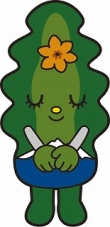 「協働のまちづくり」を積極的に進め、最北の国立公園の美しい利尻島を守り育て、個性豊かで活力あるまちづくりを一層推進するため、「利尻町ふるさと応援寄附」を募っております。